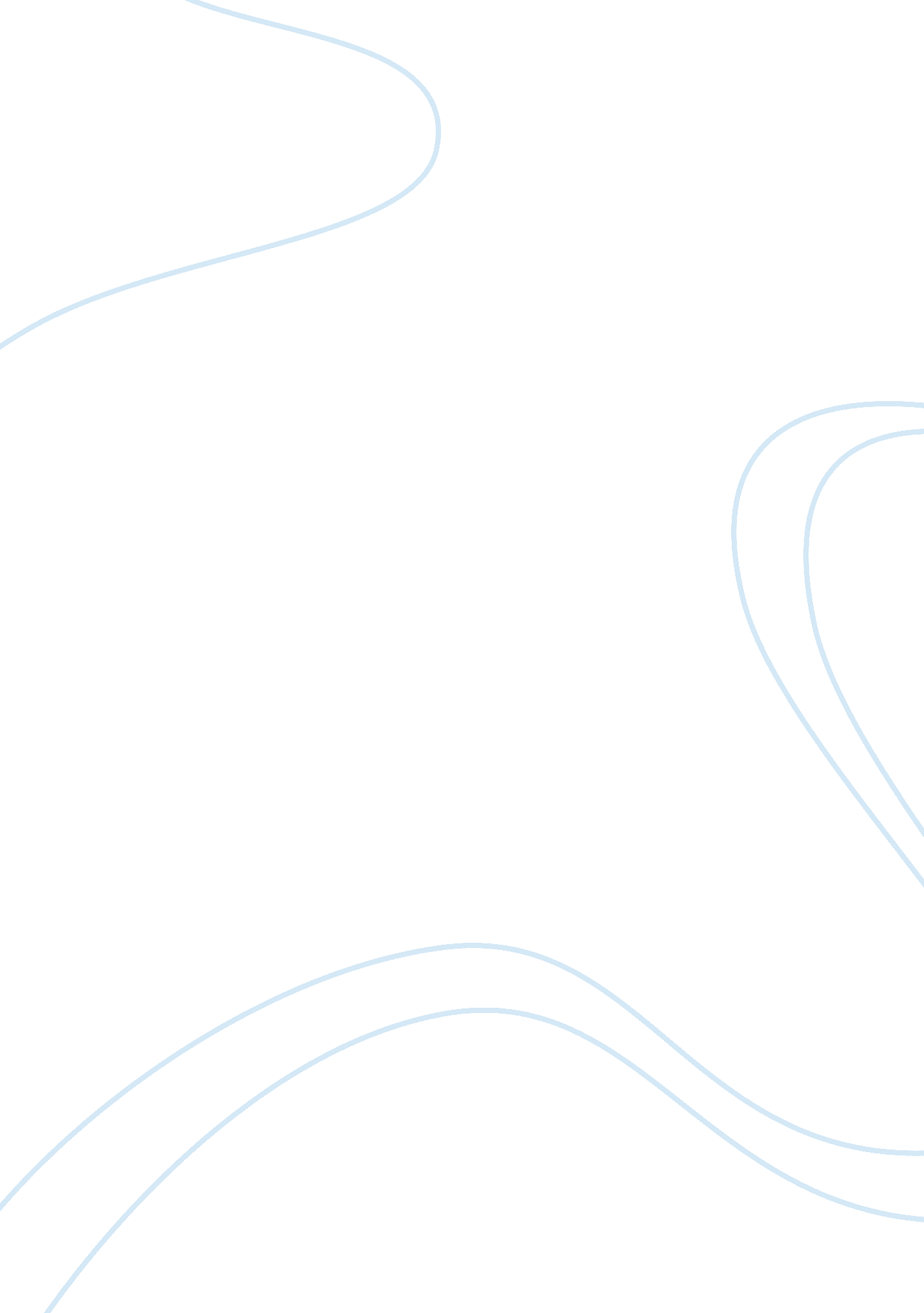 Design criteria report examplesDesign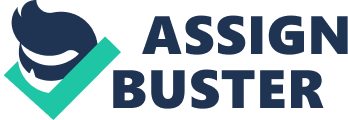 A bridge is a structure constructed to cross physical barriers such as a valley, body of water, or a road in order to provide passage over the obstacle. Bridges are designed depending on the nature of the landscape there the bridge is to be built, the function of the bridge, funds available to build it and the material used to construct it. 
At the level of theoretical engineering the most important geometric development administering the design of the bridge are the vertical and horizontal alignments, the cross section of the bridge, the arrangement of piers for span positioning, height and the pylon/ tower configuration. The properties and materials that were assumed for conceptual design and analysis of the bridge construction components are as follows: Reinforcing – fy = 400 MPa 
Pylon Concrete/ Tower – f’c = 43 MPa 
Anchorage Concrete/ Foundation – f’c = 23 MPa 
Concrete Box support Concrete – f’c = 39 MPa 
Steel – Fy = 300MPa 
Strand Area = 150 mm2 
Before the construction, a team of technicians and engineers visited the site and performed a superficial inspection of the site. The following tasks were carried out during the bridge Photo logged structural components and visible conditions of the site. Observed general site conditions in order to evaluate roadway, critical approach and channel arithmetical constraints 
Measured the bridge geometry. 
Recorded structures and existing utilities which might be impacted during the construction process 
Anchorage construction is composed of longitudinal wall construction, mass concrete pours, slab construction, all of which can be achieved with conventional construction techniques for the appropriate methods. The method entails the building of a steel edge atop which unbreakable concrete walls are built. The walls are constructed in a way to create a sequence of open cells through which the soil may be dug up. The increasing weight of the rising walls forces the edges to be sliced through the soil. 